Початок навчання дитини в першому класі — складний і відповідальний етап у її житті, адже відбувається дуже багато змін. Для дитини це не тільки нові умови життя та діяльності, а й нові контакти, нові стосунки, нові обов’язки. Зі вступом до першого класу змінюється життя першокласника, все підпорядковується навчанню, школі, шкільним справам.Невдовзі після свята Букварика, учні 1-х класів вперше побували в шкільній бібліотеці. 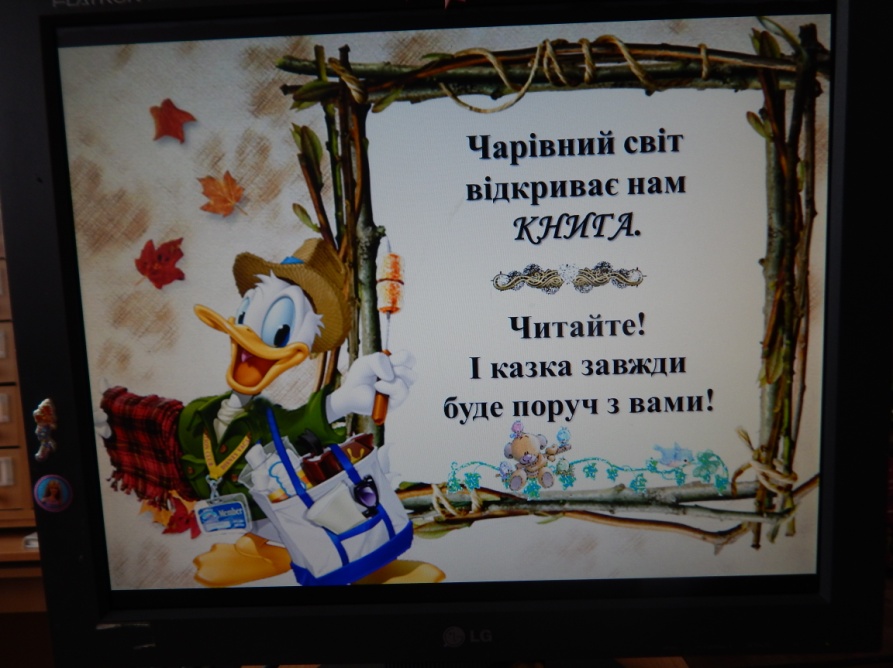 Радо зустріла їх берегиня Книжкової країни!Діти дізналися про призначення читального залу, правила користування бібліоте-кою, правила поводження з книгою. Завідуюча бібліотекою Сєрой В.В. наголосила на тому, що в книжковому сховищі є багато різних та цікавих книжок. Всі вони розставлені на стелажах за темами, начебто у кожної книги в бібліотеці є своя адреса, своя «квартира», своя «кімната» і навіть місце. Є книжечки, які рекомендовані для читання саме першокласникам. Учням були представлені цікаві міні-сценки з казковими героями – їжачком та котиком; пройшла вікторина «Казка в гості поспішає», діти відгадували загадки, назви казок, казкових героїв та пісні. 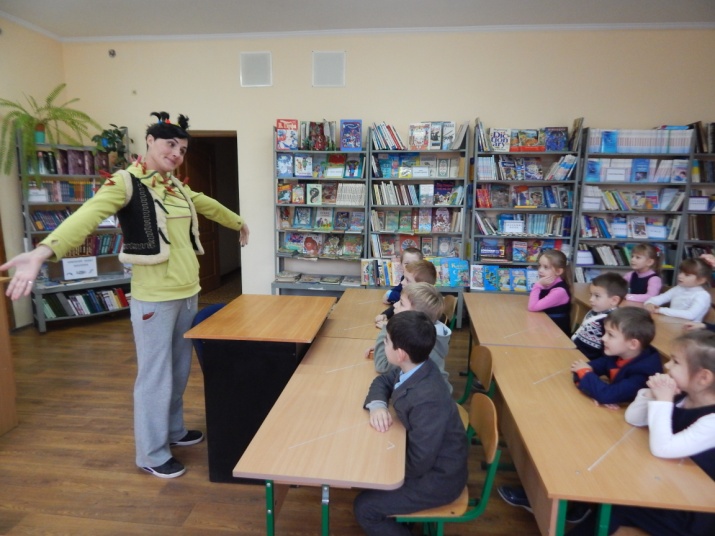 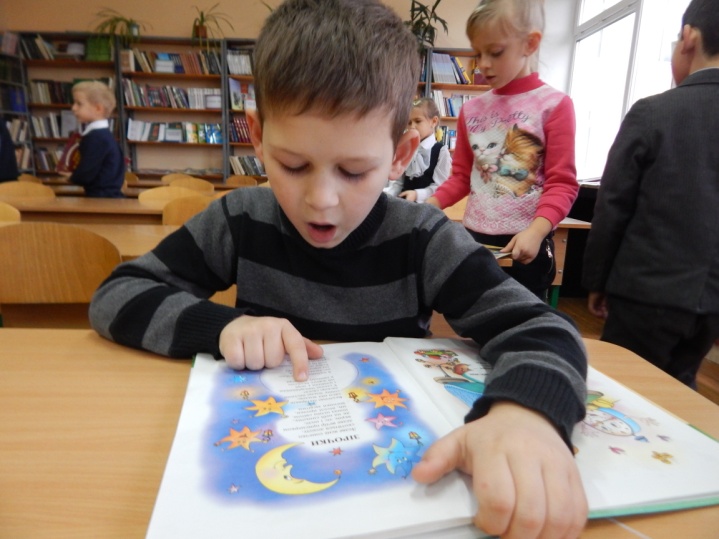                    Міні-сценка з їжачком                                                 Учень 1-А класу          (роль їжачка виконувала вчитель                                     Ковальчук Богдан          фізичної культури Радецька А.П.)Ознайомившись із запропонованою художньою літературою, діти мали можливість взяти додому обрану першу книжечку!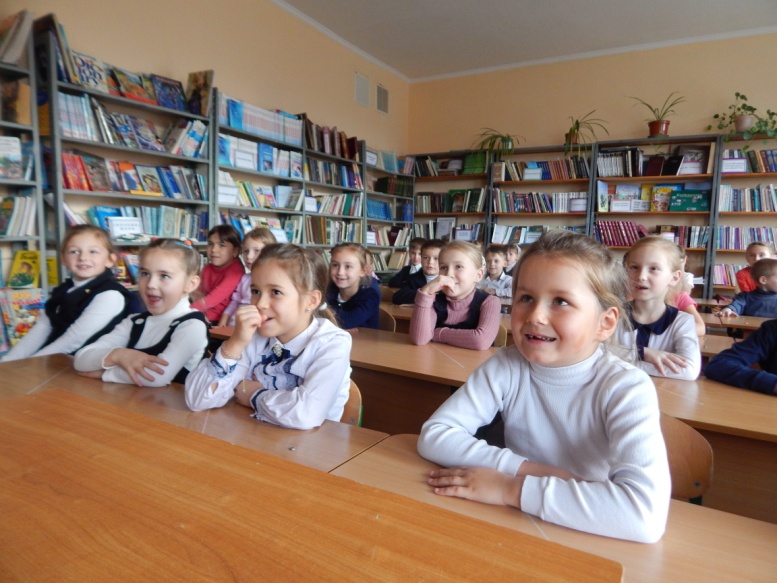 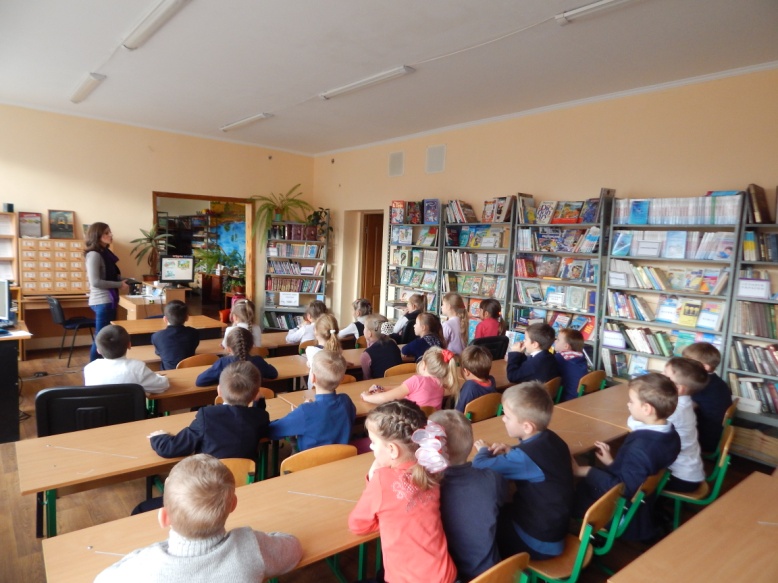                 Зацікавлені діки з 1-Б класу                                    Вікторина «Казка в гості поспішає»                                                                                                                  з учнями 1-Б класу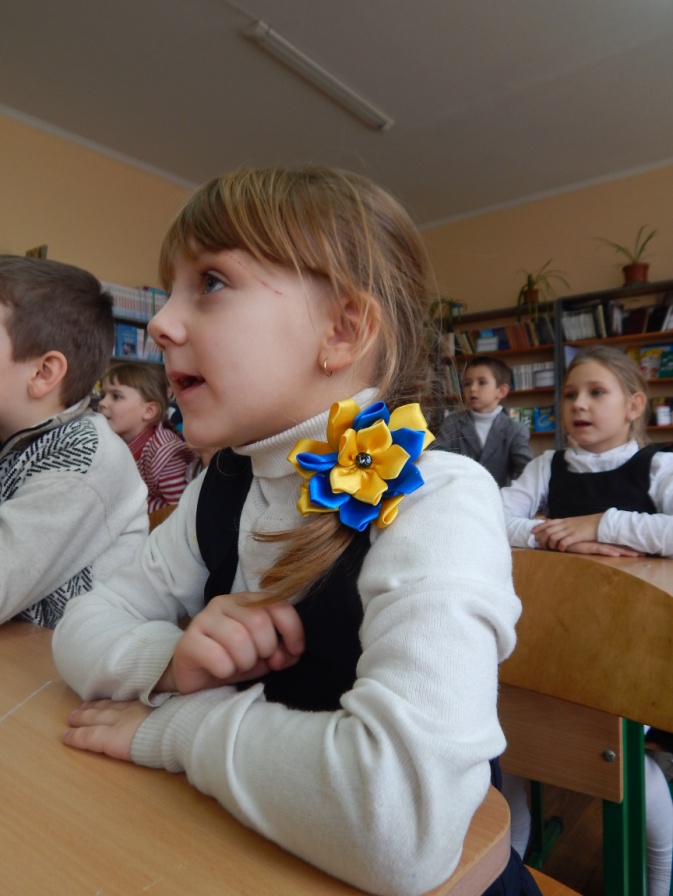 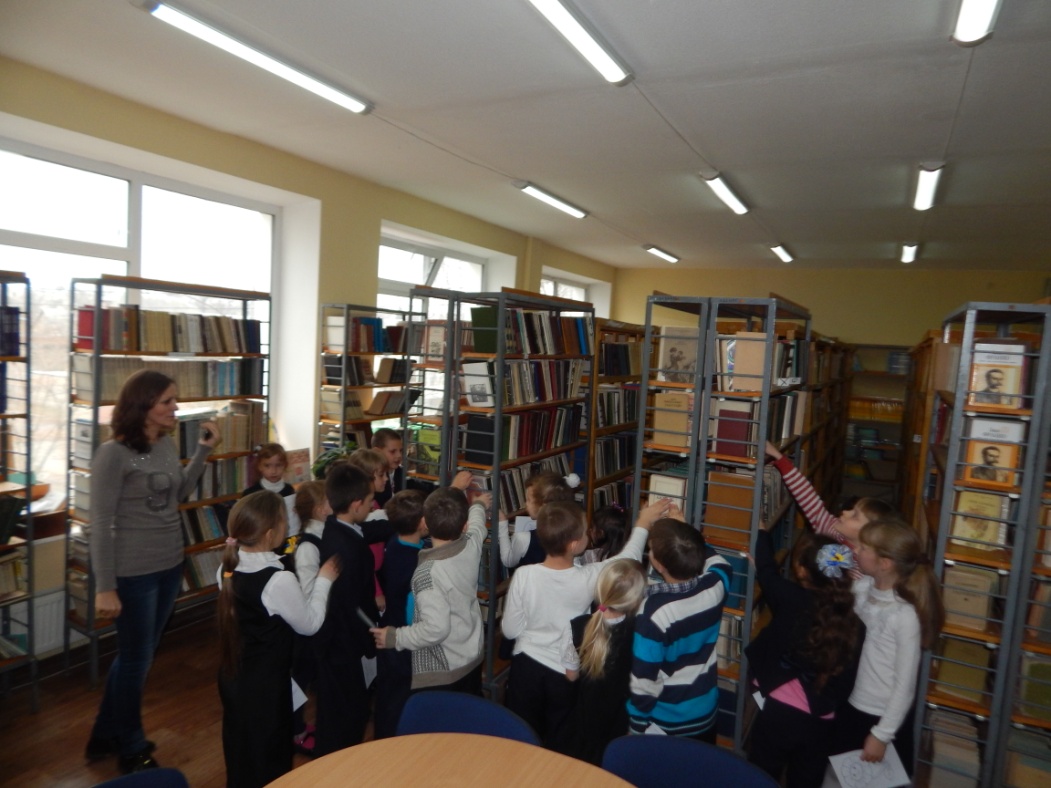               Учениця 1-Г класу                                    Цікаве знайомство з царством книг                Єрко Анастасія                                                           (1-Г клас)Малі «чомучки» бігали, розглядали все навколо, захоплено розпитували про книжки…Весело та радісно було в бібліотеці. Всім учням дуже сподобалось цікаве та пізнавальне знайомство з царством книг.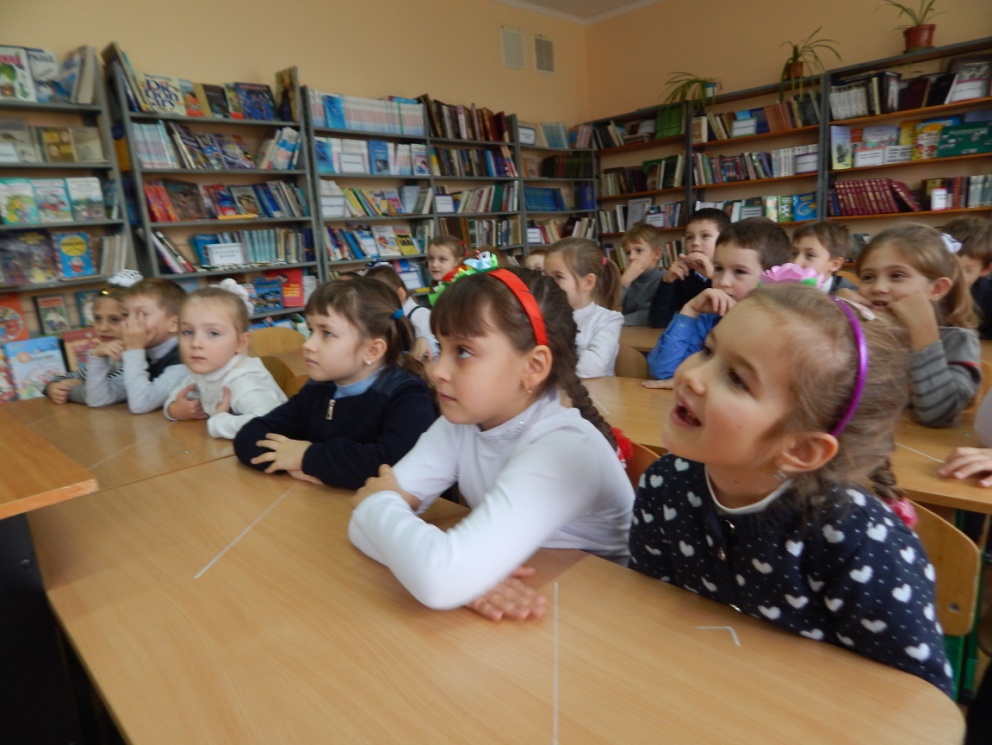 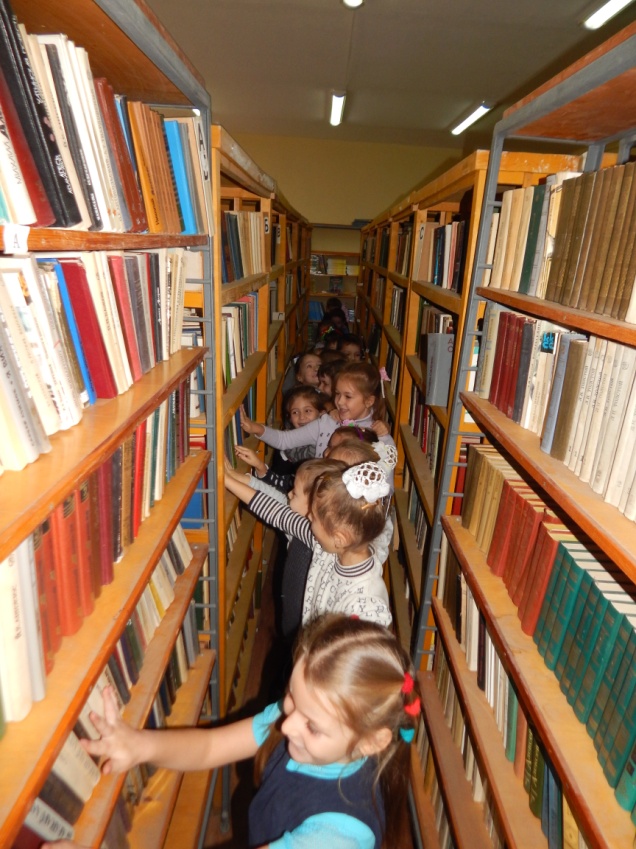 Захоплені книжковою країною учні 1-В класуА книжкова країна нашої школи сподівається, що для кожного першокласника перше знайомство з бібліотекою залишило добрий слід в душі, і зацікавлення книгою продовжиться на все життя.На згадку, про перше відвідування бібліотеки, учням були подаровані маленькі розмальовочки з казковими героями.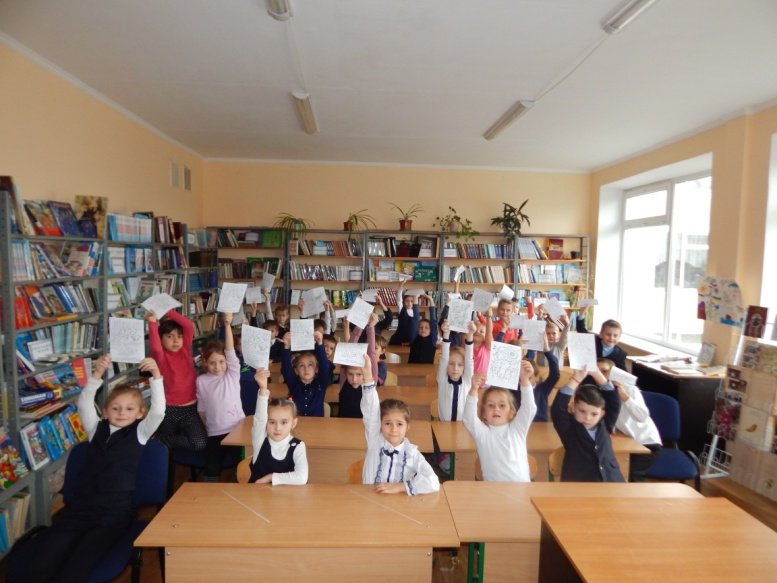 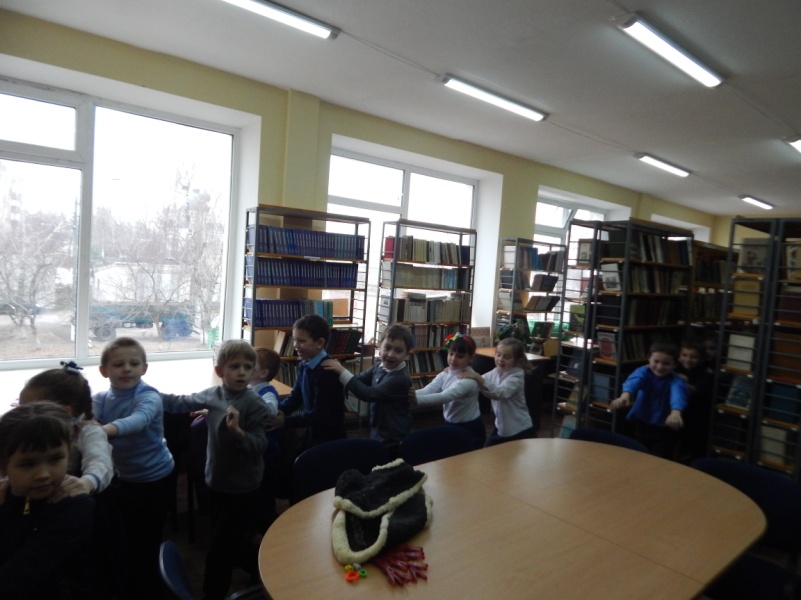                 Дітки 1-Б класу з подаруночками                         Учні 1-В класу влаштували веселий                                                                                                           «паровозик» у бібліотеці
Бібліотека чекає з радістю вас – першокласники!